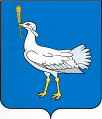 РОССИЙСКАЯ ФЕДЕРАЦИЯ                                                               МУНИЦИПАЛЬНЫЙ  РАЙОН    БОЛЬШЕГЛУШИЦКИЙ  САМАРСКОЙ  ОБЛАСТИ       АДМИНИСТРАЦИЯ  СЕЛЬСКОГО  ПОСЕЛЕНИЯ    БОЛЬШАЯ ДЕРГУНОВКА______________________________       ПОСТАНОВЛЕНИЕ    от  21 мая 2019г. № 46О  признании утратившим силу  постановления администрации сельского поселения Большая Дергуновка  муниципального района Большеглушицкий Самарской области от 29.03.2019 г. № 30 «О присвоении адреса элементу планировочной структуры»В соответствии с нормами Федерального закона от 06.10.2003 г. № 131-ФЗ «Об общих принципах организации местного самоуправления в Российской Федерации», Устава сельского поселения Большая Дергуновка муниципального района Большеглушицкий Самарской области, администрация сельского поселения Большая Дергуновка муниципального района Большеглушицкий Самарской областиП О С Т А Н О В Л Я Е Т:       1. Со дня вступления в силу настоящего постановления признать утратившим силу постановление администрации сельского поселения Большая Дергуновка муниципального района Большеглушицкий Самарской области от 29.03.2019 г. № 30 «О присвоении адреса элементу планировочной структуры».       2. Настоящее постановление опубликовать в газете «Большедергуновские Вести».        3. Настоящее Решение вступает в силу на следующий день после его официального опубликования. Глава сельского поселения Большая Дергуновка                                                             В.И. Дыхно